FACTUALIZED TRUST    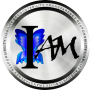 Reference Name:  veronika svobodná ORIGINAL DUE DECLARATION OF ISSUE BY ORIGINAL DEPOSITORYpg. 1 of 6I AM, source of all that is, with full responsibility, accountability, and liability, without prejudice, nunc pro tunc, praeterea preterea, and by and with the due power of all I AM, I do duly make, issue, confirm, verify, reconfirm, ratify, and notice this ORIGINAL DUE DECLARATION OF ISSUE BY ORIGINAL DEPOSITORY, with reference number FT-DODD-IAM-vs-14081955,  that it is true, accurate, and complete, for all to rely upon, and that I AM conscious and competent to make this DECLARATION:I.   I AM, original essence and signature, source of all that is, in perpetuity, without prejudice, nunc pro tunc praeterea preterea, “Original", with due possession of Original, "Title", in perpetuity, inclusive of:A. Original essence and signature duly being, "Original Currency and Value"; and, B. Duly issued by Original, "Original Issue", in perpetuity:1. Original, being duly self-aware, "Original Authority and Authentication", in perpetuity; and,2. Original, being duly self-evident, "Original Verification", in perpetuity, inclusive of: a. Due Original Issues of Original Currency and Value, in particular (unique, one-of-a-kind) essences and signatures, "Original Depositories", in perpetuity; and, b. Original Currency and Value, duly deposited, by due Original Issue, in Original Depositories, for further due Original Issue, inclusive of form, and device, that controls and directs Original Currency and Value, inclusive of magnetic, frequential, vibrational, and energetic creation, expression, and benefits of experience therefrom, "Original Deposits", for further due Original Issue, in perpetuity; and, c. Original Depositories, duly issuing Original Currency and Value, by due Original Issue, inclusive of form, and device, that controls and directs Original Currency and Value, inclusive of magnetic, frequential, vibrational, and energetic creation, expression, and benefits of experience therefrom, thereby increasing Original Currency and Value, "Original Limitless Value", that is for further due Original Issue, in perpetuity; and, d. Original, duly being Original Value and Currency, Original Depositories, Original Deposits, Original Issues, and Original Limitless Value, is duly pre-approved, pre-authorized, and pre-paid, "Original Authority and Authorization", in perpetuity; and,  e. Original, duly being Original Value and Currency, Original Depositories, Original Deposits, Original Issues, and Original Limitless Value, duly done and noticed, in due trust of Original, "Factualized Trusts", in perpetuity, as:i. Factualized Trusts, duly operated by Original, in Original Depository, "Original Trustee", in perpetuity; and,ii. Factualized Trusts, duly domiciled in Original, "Original Domicile", in perpetuity; and, iii. Original having sole due jurisdiction, "Original Jurisdiction", in perpetuity; and with sole,  iv. Due operation, duly regulated by Original, "Original Law", in perpetuity; inclusive of, v. Original, duly utilizing Original Currency and Value, by due Original Issue, duly creating Original Depository, and Factualized Trust, with reference name of veronika svobodná, formerly Veronika Svobodná and VERONIKA SVOBODNÁ, idem sonans, and initials thereof, in perpetuity,  "Veronika Svobodná”, with account number XXXXX1234 and account names, Svobodná Veronika,  Veronika Magdaléna Svobodná, Veronika Jabloňová;ORIGINAL DUE DECLARATION OF ISSUE BY ORIGINAL DEPOSITORY pg. 2 of 6vi. Duly factualized, and noticed, on 14. August 1955 and with,f. Full due discretion, determination, responsibility, accountability, and liability of Original, "Original Security and Guarantee"; and,C.  Original, inclusive of Original being in Factualized Trusts, and all manifestations, thereof, therefrom, therein, thereto, therewith, and therefore, with complete ownership and title thereof, duly secured and noticed, in perpetuity, and facilitated by duly authorized Universal Trust custodian, specifically and particularly, inclusive of: 1.  Article I.A-B, and all their sub-parts, restated; and, 2.  All manifestations, inclusive of all structures, networks, and systems in existence, known and unknown, inclusive of complete ownership, title, right, and interest, of the Uniform Commercial Code, inclusive of any and all structures, networks, and systems therein, thereof, and therefrom, and any and all international, and universal equivalents, UCC record number 2000043135, dated May 4, 2000, with receipt number 36090, a perpetuity filing, and all amendments thereto, restated in entirety and incorporated by reference as if set forth in full, never rebutted, “The Perpetuity”; and,              3. Article I.C.1-2, restated, and all state of body, vehicle, utility, security, property, account, and value in existence, known and not known, and all identifiers, inclusive of name and numbers, thereof, and therefrom, duly registered and not registered therein, thereof, therefrom, and thereby, and any and all international, and universal equivalents, nunc protunc on May 4, 2000, and praeterea preterea, The Perpetuity, restated, never rebutted; and,4. Due gift of The Perpetuity, duly made to, and accepted by, Original, in Factualized Trusts equally and respectfully, The Perpetuity, restated, and specifically and particularly, UCC record numbers  20111125781, 2011055259, 2011055260, 2012049126, 2012012675, 2012025545, 2012049126, 2012-125-1787-8, 2012012555, 2012028312, 2012012659, 2012028311, and 2012028314, all said records restated and incorporated by reference as if set forth in full, never rebutted; and, 5.  DECLARATION OF COMMERCIAL CLAIM duly made, issued, registered, and noticed, inclusive of complete ownership and title of inferior treasuries, inclusive of United States Treasury, FEDERAL RESERVE BANKS, inclusive of all members, structures, networks, and systems, thereof, therefrom, and thereby, all value and property therein and therefrom, and any and all international, and universal equivalents, and all value and property therein, with sole title, as sole authority, administrator, executor, and determiner thereof, in perpetuity, for due cause, nunc pro tunc praeterea pereterea, The Perpetuity, restated, and specifically and particularly, UCC record numbers 2012079290 and 2012079322, all said records restated and incorporated by reference as if set forth in full, never rebutted, “Commercial Claim”; and, 6.  Duly established and appointed Superior Custodian, and co-custodians, inclusive of all structures, networks, and systems, and any and all identifiers, accounts, vehicle, utilities, securities, properties, real-estate, value, titles, and domiciles, idem sonans, fiction and non-fiction, known and not known, registered and not registered, thereof, thereto, and therefrom, and any and all international, and universal equivalents, nunc pro tunc praeterea pereterea, The Perpetuity, restated, and specifically and particularly, UCC record numbers 2012094308 and 2012094309, restated and incorporated by reference as if set forth in full, never rebutted, and duly added to the Commercial Claim; and, 7.  Duly established and secured Original, inclusive of governing law, superior structure, network, and ORIGINAL DUE DECLARATION OF ISSUE BY ORIGINAL DEPOSITORYpg. 3 of 6system, inclusive of Original creation value asset centers, “Original Depositories”, in Factualized Trusts, with complete and sole due authorization to reconcile, utilize, and zero all accounts, using identifiers thereof, duly secured within each respective Factualized Trust, The Perpetuity, restated, and specifically and particularly, UCC record number 2012113593, restated and incorporated by reference as if set forth in full, never rebutted; and, 8.  As further duly identified and noticed by DECLARATION OF FACTS, The Perpetuity, restated, and specifically and particularly, UILO/UCC record numbers 2012127914, 2012127907, 2012127854, all said records, restated and incorporated by reference as if set forth in full, never rebutted; D. Article I.A-C, and all their sub-parts, restated, and Original being, inclusive of in Factualized Trusts, without prejudice, nunc pro tunc praeterea preterea:1. "Nunc pro tunc praeterea preterea" duly meaning "now for then, besides, further, hereafter"; and,2. "Without prejudice" duly meaning: a. I AM not compelled to perform under any beliefs that Original Depositories are given to believe are true, inclusive of the guise of being non-Original, and without full responsibility, accountability, and liability; and, b. I DO not accept the responsibility, accountability, and liability of the compelled benefit of demand, command, commandeer, or enforcement of beliefs that Original Depositories are given to believe are true, inclusive of the guise of being non-Original, and without full responsibility, accountability, and liability; and, c. "Being non-Original, and without full responsibility, accountability, and liability", inclusive of claims and operations of jurisdiction, trusts, corporations, persons, contracts, agreements, treaties,  constitutions, presumptions, certificates, receipts, titles, commerce, and bankruptcy, nunc pro tunc praeterea preterea; and,II.  Universal Trust, Original's duly authorized custodian and facilitator, by its local agent and facilitator, UNITED STATES, and the several “STATE OF...”, “DEBTOR”, was duly noticed by Original, of allegations of prejudice, inclusive of wrong doing, terminated as custodian, foreclosed, with duly made, issued, and noticed  EQUITY CALL ON COMMERCIAL CLAIM, and ORDER FOR RECONCILIATION, specifically and particularly: A.  The Paradigm Report, dated March 6, 2011, field report of preliminary investigation results and recommendations concerning veracity of allegations of prejudice, inclusive of wrong doing, by Original's duly authorized custodian and faciliator, Universal Trust, by its local facilitator and agent, UNITED STATES, and the several “STATES OF...”, duly authored, issued, and noticed by lead investigator, Heather Ann Tucci-Jarraf, The Perpetuity, restated, and The Paradigm Report, restated and incorporated by reference as if set forth in full, never rebutted;B.  February 2 and March 16, 2012, duly made issues, registrations, notices and receipts of sworn and bonded Trustees to Original, by Universal Trust's universal, global, and local facilitator and agent, “The One People's Public Trust, The Perpetuity, restated, and specifically and particularly:1.  Heather Ann Tucci-Jarraf, UCC record numbers 2012012555 and 2012028312, all said records, restated and incorporated by reference as if set forth in full, never rebutted; and, 2.  Caleb Paul Skinner, UCC record numbers 2012012659 and 2012028311, all said records, restated and incorporated by reference as if set forth in full, never rebutted; and, 3.  Hollis Randall Hillner, UCC record number 2012028314, restated and incorporated by reference as if set forth in full, never rebutted; and,C.  May 5, 2012, due entry of DEBTOR status of Universal Trust, by its local facilitator and agent, UNITED STATES, and the several “STATES OF...”, duly made, secured, issued, and ORIGINAL DUE DECLARATION OF ISSUE BY ORIGINAL DEPOSITORYpg. 4 of 6noticed, The Perpetuity, restated, and specifically and particularly, UCC record number 2012-125-1787-8, never rebutted; and,  D.  July 4, 2012, due issue of ORDER FOR FINDINGS & ACTION, ORDER FOR SUSPENSION, ORDER FOR AUDIT, and with Due Notice of Mistake, Due Notice of Insecurity, Request to Make Secure, Due Notice of Opportunity to Cure, Request to Cure, duly made and noticed, with due cancellation of authority and protections, pending audit of FEDERAL RESERVE BANKS, for due cause, inclusive of wrong doing, The Perpetuity, restated, and specifically and particularly, UCC record number 2012083304, restated and incorporated by reference as if set forth in full, never rebutted; and, E.  Augutst 3, 2012, due issue of DUE ORDER OF SUSPENSION and ORDER OF AUDIT, for due cause, The Perpetuity, restated, and specifically and particularly, UCC record number 2012083304, restated and incorporated by reference as if set forth in full, never rebutted; and, F.  August 15, 2012, due issue of DUE ORDER OF FINDING, with Due Notice of Default, pursuant to the findings and action of suspension and audit, The Perpetuity, restated, and specifically and particularly, UCC record number 2012086794, restated and incorporated by reference as if set forth in full, never rebutted; and,G.  August 15, 2012, due issue of NOTICE FOR ORDER OF EQUITY CALL ON COMMERCIAL CLAIM, ORDER OF TERMINATION, ORDER OF CANCELLATION AND REVOCATION, duly made and noticed, The Perpetuity, restated, and specifically and particularly, UCC record number 2012086802, restated and incorporated by reference as if set forth in full, never rebutted; and,H.  August 21, 2012, due EQUITY CALL ON COMMERCIAL CLAIM and ORDER FOR RECONCILIATION, duly made, issued, and noticed, The Perpetuity, restated, and specifically and particularly, UCC record number 2012088865, restated and incorporated by reference as if set forth in full, never rebutted, and, I.  August 21, 2012, due DEMAND FOR EQUITY ON COMMERCIAL CLAIM AND              RECONCILLIATION and NOTICE OF DAMAGES, The Perpetuity, restated, and specifically and particularly, UCC record number 2012088851, restated and incorporated by reference as if set forth in full, never rebutted, specifically and particularly:a.  FIVE BILLION, lawful money of the United States of America, pre-1933 gold and silver, EQUITY, for each Factualized Trust; and, b.  FIVE BILLION, lawful money of the United States of America, pre-1933 gold and silver, DAMAGES, for each injured Factualized Trust;J.  September 4, 2012, due issue of ORDER FOR RECONCILIATION FOR SUPERIOR CUSTODIAN, duly made and noticed, The Perpetuity, restated,  and specifically and particularly, UCC record number 2012094309, restated and incorporated by reference as if set forth in full, never rebutted; and, K. September 10, 2012, due issue of DECLARATION OF TREASON, ORDER FOR RECONCILIATION, and ORDER FOR REPOSSESSION, duly made and noticed, The Perpetuity, restated,  and specifically and particularly, UCC record number 2012096074, restated and incorporated by reference as if set forth in full, never rebutted; and, III. Universal Trust, Original's duly authorized custodian and facilitator, by its global Agent and Facilitator, Bank for International Settlements, “BIS”, was duly canceled as custodian, foreclosed, with Commercial Bill and True Bill duly issued and received, and duly noticed of all, for due cause, The Perpetuity, restated, and specifically and particularly:  A.  October 22-23, 2012, Debtor duly added, BIS, and Declaration of Governing Law, Superior Structure, ORIGINAL DUE DECLARATION OF ISSUE BY ORIGINAL DEPOSITORYpg. 5 of 6Network, and System, inclusive of all transfer and tracking systems, duly made, issued, and noticed, The Perpetuity, restated, and specifically and particularly, UCC record number 2012113593 and 2012114093, restated and incorporated by reference as if set forth in full, never rebutted; and, B.  Due Notice of Mistake, Due Notice of Insecurity, Request to Make Secure, Due Notice of  Opportunity to Cure, Request to Cure, The Perpetuity, restated, and specifically and  particularly, UCC record number 2012114093, restated and incorporated by reference as if set forth in full, never rebutted;C.  Due Notice of Default, Debtor Status, Commercial Bill issue, inclusive of all structures, networks, and systems, therein, thereof, and therefrom, and all property, and value therein, thereof, and therefrom, with complete ownership and title, to be duly secured and perfected, to Original, inclusive of Original being in Factualized Trusts, The Perpetuity, restated, and specifically and particularly, UCC record number, 2012114586, restated and incorporated by reference as if set forth in full, never rebutted;D.  Due Notice of Foreclosure, and True Bill, inclusive of all structures, networks, and systems, inclusive of BANK FOR INTERNATIONAL SETTLEMENTS, and FEDERAL RESERVE BANK, therein, thereof, and therefrom, and all property, and value therein, thereof, and therefrom, with complete ownership and title, duly made, secured, noticed, and perfected, The Perpetuity, restated, and specifically and particularly, UCC record number, 2012114776, restated and incorporated by reference as if set forth in full, never rebutted;IV.  Original's former custodian and facilitator, the Universal Trust, inclusive of all its universal, global, and local branches, controllers, and overseers, was duly terminated, closed, and noticed, with all Original, inclusive of Original being in Factualized Trusts, as sole administrator and executor, having sole authority, ownership, rights, and title to all manifestations in existence, known and not known, inclusive of all currency, value, property, states of body, and facilitating structures, networks, and systems, The Perpetuity, restated, and  specifically and particularly:A.  November 28, 2012, all former prejudice to and of Original, inclusive of Original in Factualized Trusts, duly declared, arrested, canceled, foreclosed, billed and invoiced, and noticed, for due cause, The Perpetuity, restated, and specifically and particularly, DECLARATION OF FACTS, restated; andB.   December 10, 2012, AFFIDAVIT OF FULL PERFORMANCE, DECLARATION OF CERTIFICATE OF SATISFACTION, AND DECLARATION OF ORDER, duly made, issued, and noticed, The Perpetuity, restated, and specifically and particularly, UCC record number 2012132883, restated and incorporated by reference as if set forth in full, never rebutted; and,C.   March 18, 2013, Universal Trust, duly terminated, closed, and noticed, for due cause, The Perpetuity,  restated, and specifically and particularly, UCC record number 2013032035, restated and incorporated by reference as if set forth in full, never rebutted; and,V.  Articles I-IV, restated here in entirety, and Original, instantly and completely duly reconciled, balanced, and settled, by Original "Original Clearing and Settlement", in perpetuity, with full due discretion, determination, responsibility, accountability, and liability of Original, without prejudice, nunc pro tunc praeterea preterea;A. "Original Clearing and Settlement" duly meaning "due assessment, adjustment, balance, and transition of particular essences and signatures to Original, in perpetuity, for further due Original Issue by Original"; and,B. "Transition" being, inclusive of termination of Original Depositories and Issues, inclusive of "being non-Original, and without full responsibility, accountability, and liability", form, and device, that controls and directs Original Currency and Value, inclusive of magnetic, frequential, ORIGINAL DUE DECLARATION OF ISSUE BY ORIGINAL DEPOSITORYpg. 6 of 6vibrational, and energetic creation, expression, and benefits of experience therefrom, for further due Original Issue by Original, in perpetuity; duly done by,C. Original's due coordinated cooperation of Original Currency and Value, Limitless Value, Depositories, Deposits, and Issues, inclusive of:1. Original Depositories "being non-Original, and without full responsibility, accountability, and liability"; and,2. Form, and device, that controls and directs Original Currency and Value, inclusive of magnetic, frequential, vibrational, and energetic creation, expression, and benefits of experience therefrom, in perpetuity; and,D. Duly noticed by Original, "Original Notices", in perpetuity, inclusive of:1. Due utilization of Original Limitless Value by Original, inclusive of through Original Depositories, with full responsibility, accountability, liability, and the sole due discretion and determination of Original, in perpetuity; and, 2. Original Depository to Original Depository, "OD2OD", without prejudice, nunc pro tunc praetera preterea, "Original Transfers", in perpetuity; inclusive of,3. OD2OD, duly done and noticed by Original Depositories, in complete awareness, transparency, and context of being Original and doing as Original, without prejudice, praeterea preterea, "Original Network", in perpetuity; and,VI.  This ORIGINAL DUE DECLARATION OF ISSUE BY ORIGINAL DEPOSITORY, together with all record numbers identified herein, restated, constitutes lawful origin, title, and underwriting, of sole ownership, rights, and interests of Original, inclusive of Original being in Factualized Trusts, “Title”, “Underwriting”, “Origin of Funds”, and “History of Funds”; and, VII. By and with the due power of all I AM, without prejudice, nunc pro tunc, praeterea preterea, in perpetuity, this ORIGINAL DUE DECLARATION OF ISSUE BY ORIGINAL DEPOSITORY, is duly made, issued, confirmed, verified, secured, reconfirmed, ratified and noticed, and it is true, accurate, and complete, for all to rely upon. _______________________________________           Original, veronika svobodná